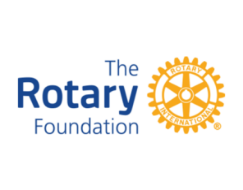 結案申請日期:    年  月  日計畫支出明細：國際扶輪3502地區2021-22年度 地區獎助金結案報告書                （附件一）所屬分區：主辦社：配合社（請列各社社名）：1.2.3.4.5.6.中文計畫名稱： 英文計畫名稱：完成日期：計畫內容：計畫內容：購置項目/計畫費用購置項目/計畫費用金額(新台幣)1234合計合計計畫經費收入明細：計畫經費收入明細：計畫經費收入明細：計畫經費收入明細：經費來源經費來源金額(新台幣)1地區獎助金分配數US$        *匯率27.76地區獎助金分配數US$        *匯率27.762現金捐助現金捐助34合計合計助理總監助理總監簽名簽名扶輪社扶輪社社長簽名社長簽名扶輪社扶輪社社長簽名社長簽名扶輪社扶輪社社長簽名社長簽名扶輪社扶輪社社長簽名社長簽名扶輪社扶輪社社長簽名社長簽名扶輪社扶輪社社長簽名社長簽名